TANGRAM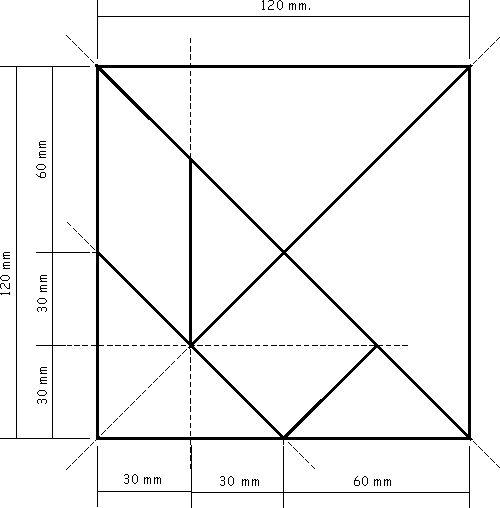 